 Homework Grid Spring 2: Once Upon A Time! Please choose one activity a week, and record which activity has been completed by adding the date into the box provided. Please add comments, should you wish to, regarding your child’s engagement/enjoyment/understanding of each activity. Please choose at least two from each column during each half term. EnglishMathsTopic/CreativeResearch ‘Donnington Castle’ and create an information guide all about it. This can be hand written or done on the computer. 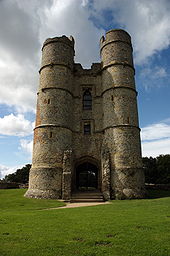 Y2: Can you include some questions for your reader? For example, ‘did you know…?’ Y3: Don’t forget to use subheadings and paragraphs!  Date:Comments:Continue to practise your current level of mental maths challenge to help you move up to a new level. Practise the level you are on by repeating it, writing it down and asking your family to help by testing you. Record your practice in your homework book.Year 1: Can you count onwards and backwards from any given number (up to 20 and beyond)?Date:Comments:Go on a nature hunt and create a collage of all the things you find.  You can add leaves, grass, petals and even sticks to your collage. 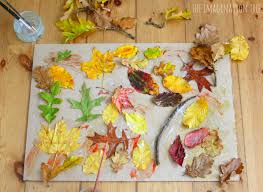 Date:Comments:Focus on your Common Exception Words (CEW). Choose a few to practise their spellings. You could make up a silly mnemonic, a song or even a rap to help you remember how to spell them and record in your homework book. 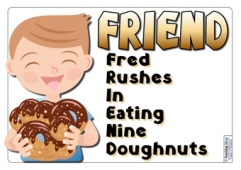 Date:Comments:Adding and subtracting!Have a go at adding and subtracting some numbers. Remember, to show your workings out! Y1: Use numbers up to 20. (practise number facts i.e 12+8=20, 20-12=8)Y2: 2 digit and 2 digit (blank number line) Y3: 3 digit number and 3 digit number (column method) Date:Comments: Research a plant from a different country. Can you write down some facts about it and draw it?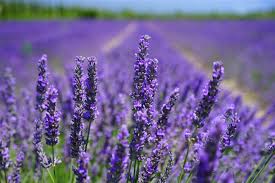 Date:Comments:Create your own ‘Once upon a time’ fairy tale story. You need to plan your story, with a clear beginning, middle and end. 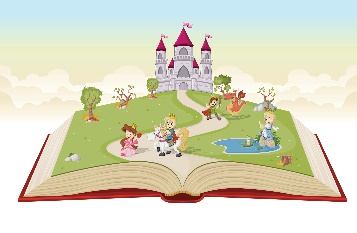 Date:Comments:Sumdog!https://www.sumdog.com/user/sign_inYear 1: Counting in 2s, 5s and 10s. 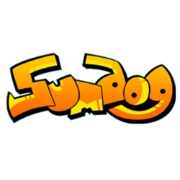 Log on to Sumdog and practise your maths skills! Year 2: x2, x5, x10 tablesYear 3: x3, x4, x8 tables Date:Comments:Bake some Gingerbread Man cookies. 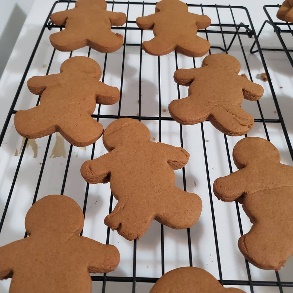 Measure out the scales accurately and then decorate your Gingerbread Men! Date:Comments:If you had a magic wand, and could make three wishes, what would you wish for and why?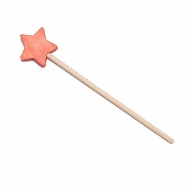 Write your answer in full sentences and don’t forget to explain your reasoning using a range of conjunctions. Y2: because, so, or, but, and Y3: although, when, if, because, whileDate:Comments:Statistics 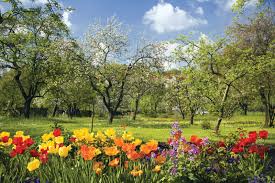 Look for signs of Spring and create a bar chart of what you have found. For example- bluebells, lambs and calves. Year 3- don’t forget to include your y and x axes. Date:Comments:Choose your favourite fairy tale character and draw them. You could colour them in too using paints, pencils, crayons or any other resources you can find. 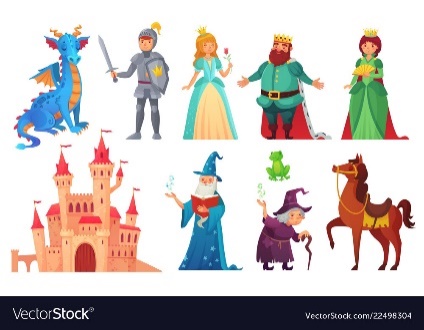 Date:Comments: